CLOVELLY PARISH COUNCIL 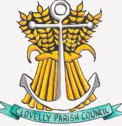 Parish Clerk: Mrs Sue SquireHaxlea, 2 Threeways, Bratton Fleming, Barnstaple, EX31 4TG01598 710526   clovellypc@gmail.comThe members of Clovelly Parish Council are summoned to the following meeting of Clovelly Parish Council to be held on Tuesday, 8 February 2022 by ZOOM at 7.30pmThis is due to the high Covid-19 infection rates in the area, and to ensure all are kept safe.  Joining instructions have been issued separately.AGENDA1.	Open Forum for members of the public to speak.  This is the only time unless specifically requested by the Chairman2.  	Apologies 3.	Declarations of Interest 4.	Approval of the Minutes.   To be ratified at the next in person meeting.	The Minutes of the meeting held on 14/12/21 were ratified at an in person meeting in Clovelly Memorial Parish Hall car park on 30/12/21.5.	Matters Arising from the Minutes:5.1	Clovelly A39 roundabout funding.  5.2	The Queen’s Platinum Jubilee Tree Planting.  5.3	Street Lighting.   5.4	Website. 5.5	DCC Grass Cutting enquiry.  5.6	TDC Reserves.  5.7	Potholes / road surface.  5.8	Additional street light in Wrinkleberry Lane.6.	Reports: County and District Councillors7.	Planning & Planning Correspondence.8.	Correspondence. Various emails from Agencies have been forwarded to Cllrs.8.1	20’s Plenty Campaign.9.	Finance.  Payments to be approved:Mrs S Squire                      Salary and expenses HMRC                                 PAYEBank Account.  Internal Audit.  10.	Highways. 11.	Matters raised by Councillors / Clerk.11.1	Cllr Perham – Affordable Housing & Electric Vehicles Charging Points11.2	Cllr Garnett – Proposed bench at Airman’s Memorial & painting old phone box11.3	Clerk’s Report on planning training – Material Planning Considerations circulated to Councillors.12.	Urgent items raised at the discretion of the Chairman.13.	Date & time of next meeting:  Tuesday, 8/3/22 in Clovelly Memorial Hall at 7.30pm subject to Covid-19 infection rates / government guidelines. 